۳۶۸- ای بنده حقّحضرت عبدالبهاءاصلی فارسی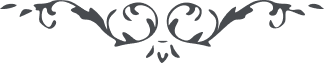 ۳۶۸- ای بنده حقّ ای بنده حقّ، آنچه ايادی امر اللّه مصلحت دانند اطاعت نما و بهمان قسم حرکت کن ابداً فتور و قصور منما و کلال و ملال حاصل مکن بکمال ثبوت بکوش تا موفّق و مؤيّد گردی و روز بروز در آستان مقدّس مقرّب شوی در صنعتی که ترا گذاشته‌اند نهايت کوشش را بکن تا آنکه کمال مهارت را حاصل نمائی. بيهوده مگرد اوقات را ضايع منما سرگردان مباش گرفتار هوی و هوس مگرد فکر عاقبت کن چشم بصيرت بگشا تا در نهايت حال پشيمان نشوی بلکه چون فکر ايّام گذشته کنی نهايت سرور و حبور يابی و بروح و ريحان رسی که الحمد للّه ايّام گذشته را بيهوده صرف ننمودم و بهوی و هوس نگذراندم بلکه بعبوديّت و عبادت درگاه احديّت موفّق بودم و صنعت مکتبسه را بنهايت اتقان رساندم . اينست سبب سرور دل و جان و الّا عاقبت پشيمانيست پشيمانی، از خدا خواهم که موفّق برضا گردی و مؤيّد بعبوديّت درگاه کبريا. 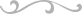 